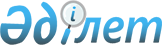 О внесении изменений в решение XХV сессии Жанааркинского районного маслихата от 25 декабря 2013 года № 25/158 "О районном бюджете на 2014-2016 годы"
					
			С истёкшим сроком
			
			
		
					Решение XХХVII сессии Жанааркинского районного маслихата Карагандинской области от 24 ноября 2014 года № 37/243. Зарегистрировано Департаментом юстиции Карагандинской области 8 декабря 2014 года № 2852. Прекращено действие в связи с истечением срока
      Примечание РЦПИ:

      В тексте документа сохранена пунктуация и орфография оригинала.
      В соответствии со статьей 109 Бюджетного кодекса Республики Казахстан от 4 декабря 2008 года, статьей 6 Закона Республики Казахстан от 23 января 2001 года "О местном государственном управлении и самоуправлении в Республике Казахстан", районный маслихат РЕШИЛ:
      1. Внести в решение XХV сессии Жанааркинского районного маслихата от 25 декабря 2013 года № 25/158 "О районном бюджете на 2014-2016 годы" (зарегистрировано в Реестре государственной регистрации нормативных правовых актов за № 2499, опубликовано в газете "Жаңаарқа" от 18 января 2014 года № 2-3 (9596-9597)) следующие изменения:
      1) пункт 1 изложить в следующей редакции:
      "1. Утвердить бюджет района на 2014-2016 годы согласно приложениям 1, 2, 3 соответственно, в том числе:
      утвердить бюджет района на 2014 год согласно приложения 1 в следующих объемах:
      1) доходы 3 755 278 тысяч тенге:
      налоговые поступления 854 056 тысяч тенге;
      неналоговые поступления 19 718 тысяч тенге;
      поступления от продажи основного капитала 258 тысяч тенге;
      поступления трансфертов 2 881 246 тысяч тенге; 
      2) затраты 3 794 747 тысяч тенге; 
      3) чистое бюджетное кредитование 32 461 тысяч тенге:
      бюджетные кредиты 41 670 тысяч тенге;
      погашение бюджетных кредитов 9 209 тысяч тенге;
      4) сальдо по операциям с финансовыми активами 0 тысяч тенге:
      приобретение финансовых активов 0 тысяч тенге;
      поступление от продажи финансовых активов государства 0 тысяч тенге;
      5) дефицит (профицит) бюджета минус 71 930 тысяч тенге;
      6) финансирование дефицита (использование профицита) бюджета 71 930 тысяч тенге:
      поступление займов 41 670 тысяч тенге; 
      погашение займов 9 209 тысяч тенге;
      используемые остатки бюджетных средств 39 469 тысяч тенге.";
      2) пункт 3 изложить в следующей редакции:
      "3. Учесть в составе расходов бюджета района на 2014 год целевые текущие трансферты, целевые трансферты на развитие и бюджетные кредиты в сумме 958 403 тысяч тенге согласно приложения 6.";
      3) пункт 5 изложить в следующей редакции: 
      "5. Утвердить резерв местного исполнительного органа района на 2014 год в сумме 8 857 тысяч тенге.";
      4) приложение 1, 2, 3, 4, 5, 6, 7, 9, 10, 13 к указанному решению изложить в новой редакции согласно приложениям 1, 2, 3, 4, 5, 6, 7, 8, 9, 10 к настоящему решению.
      2. Настоящее решение вводится в действие с 1 января 2014 года.
      24 ноября 2014 года Бюджет района на 2014 год Бюджет района на 2015 год Бюджет района на 2016 год Перечень бюджетных инвестиционных проектов на 2014 год Перечень местных бюджетных программ, не подлежащих секвестру в процессе исполнения бюджета района на 2014 год Целевые трансферты и бюджетные кредиты
выделенные Жанааркинскому району на 2014 год Услуги по обеспечению деятельности акима поселка, сельского округа на 2014 год Организация бесплатного подвоза учащихся до школы и обратно в сельской местности на 2014 год Освещение улиц населенных пунктов на 2014 год Обеспечение функционирования автомобильных дорог в населенных пунктах на 2014 год
					© 2012. РГП на ПХВ «Институт законодательства и правовой информации Республики Казахстан» Министерства юстиции Республики Казахстан
				
Секретарь районного маслихата,
председатель XXXVII
внеочередной сессии
М. Абдишев
СОГЛАСОВАНО:
Руководитель государственного учреждения
"Отдел экономики и финансов
Жанааркинского района"
А. ЖылкибаевПриложение 1
к решению XXXVII сессии
Жанааркинского районного маслихата
от 24 ноября 2014 года № 37/243
Приложение 1
к решению ХХV сессии
Жанааркинского районного маслихата
от 25 декабря 2013 года № 25/158
Категория
Категория
Категория
Категория
Сумма (тысяч тенге)
Класс
Класс
Класс
Сумма (тысяч тенге)
Подкласс
Подкласс
Сумма (тысяч тенге)
Наименование
Сумма (тысяч тенге)
I. Доходы
3755278
1
Налоговые поступления
854056
01
Подоходный налог
184209
2
Индивидуальный подоходный налог
184209
03
Социальный налог
181561
1
Социальный налог
181561
04
Налоги на собственность
459419
1
Налоги на имущество
425481
3
Земельный налог
1713
4
Налог на транспортные средства
29825
5
Единый земельный налог
2400
05
Внутренние налоги на товары, работы и услуги
22442
2
Акцизы
4112
3
Поступления за использование природных и других ресурсов
12700
4
Сборы за ведение предпринимательской и профессиональной деятельности
5527
5
Налог на игорный бизнес
103
08
Обязательные платежи, взимаемые за совершение юридически значимых действий и (или) выдачу документов уполномоченными на то государственными органами или должностными лицами
6425
1
Государственная пошлина
6425
2
Неналоговые поступления
19718
01
Доходы от государственной собственности
4012
1
Поступления части чистого дохода государственных предприятий
180
5
Доходы от аренды имущества, находящегося в государственной собственности
3819
7
Вознаграждения по кредитам, выданным из государственного бюджета
13
06
Прочие неналоговые поступления
15706
1
Прочие неналоговые поступления
15706
3
Поступления от продажи основного капитала
258
01
Продажа государственного имущества, закрепленного за государственными учреждениями 
12
1
Продажа государственного имущества, закрепленного за государственными учреждениями 
12
03
Продажа земли и нематериальных активов
246
1
Продажа земли 
246
4
Поступления трансфертов
2881246
02
Трансферты из вышестоящих органов государственного управления
2881246
2
Трансферты из областного бюджета
2881246
Функциональная группа
Функциональная группа
Функциональная группа
Функциональная группа
Функциональная группа
Сумма (тысяч тенге)
Функциональная подгруппа
Функциональная подгруппа
Функциональная подгруппа
Функциональная подгруппа
Сумма (тысяч тенге)
Администратор бюджетных программ
Администратор бюджетных программ
Администратор бюджетных программ
Сумма (тысяч тенге)
Программа
Программа
Сумма (тысяч тенге)
Наименование
Сумма (тысяч тенге)
ІІ. Затраты
3794747
01
Государственные услуги общего характера
272654
1
Представительные, исполнительные и другие органы, выполняющие общие функции государственного управления
230658
112
Аппарат маслихата района (города областного значения)
13082
001
Услуги по обеспечению деятельности маслихата района (города областного значения)
13082
122
Аппарат акима района (города областного значения)
58335
001
Услуги по обеспечению деятельности акима района (города областного значения)
55838
003
Капитальные расходы государственного органа
279
009
Капитальные расходы подведомственных государственных учреждений и организаций
2218
123
Аппарат акима района в городе, города районного значения, поселка, села, сельского округа
159241
001
Услуги по обеспечению деятельности акима района в городе, города районного значения, поселка, села, сельского округа
142151
022
Капитальные расходы государственного органа
17090
2
Финансовая деятельность
14014
459
Отдел экономики и финансов района (города областного значения)
14014
003
Проведение оценки имущества в целях налогообложения
564
011
Учет, хранение, оценка и реализация имущества, поступившего в коммунальную собственность
13450
9
Прочие государственные услуги общего характера
27982
459
Отдел экономики и финансов района (города областного значения)
27982
001
Услуги по реализации государственной политики в области формирования и развития экономической политики, государственного планирования, исполнения бюджета и управления коммунальной собственностью района (города областного значения)
27999
015
Капитальные расходы государственного органа
200
02
Оборона
2929
1
Военные нужды
2929
122
Аппарат акима района (города областного значения)
2929
005
Мероприятия в рамках исполнения всеобщей воинской обязанности
2929
03
Общественный порядок, безопасность, правовая, судебная, уголовно-исполнительная деятельность
600
9
Прочие услуги в области общественного порядка и безопасности
600
458
Отдел жилищно-коммунального хозяйства, пассажирского транспорта и автомобильных дорог района (города областного значения)
600
021
Обеспечение безопасности дорожного движения в населенных пунктах
600
04
Образование
1904229
1
Дошкольное воспитание и обучение
185389
471
Отдел образования, физической культуры и спорта района (города областного значения)
185389
040
Реализация государственного образовательного заказа в дошкольных организациях образования 
185389
2
Начальное, основное среднее и общее среднее образование
1588476
123
Аппарат акима района в городе, города районного значения, поселка, села, сельского округа
3028
005
Организация бесплатного подвоза учащихся до школы и обратно в сельской местности
3028
471
Отдел образования, физической культуры и спорта района (города областного значения)
1585448
004
Общеобразовательное обучение
1564990
005
Дополнительное образование для детей и юношества
20458
9
Прочие услуги в области образования
130364
471
Отдел образования, физической культуры и спорта района (города областного значения)
130364
009
Приобретение и доставка учебников, учебно-методических комплексов для государственных учреждений образования района (города областного значения)
19652
010
Проведение школьных олимпиад, внешкольных мероприятий и конкурсов районного (городского) масштаба
283
020
Ежемесячная выплата денежных средств опекунам (попечителям) на содержание ребенка-сироты (детей-сирот), и ребенка (детей), оставшегося без попечения родителей 
10573
067
Капитальные расходы подведомственных государственных учреждений и организаций
91832
068
Обеспечение повышения компьютерной грамотности населения
8024
06
Социальная помощь и социальное обеспечение
174974
2
Социальная помощь
156227
451
Отдел занятости и социальных программ района (города областного значения)
156227
002
Программа занятости
36127
004
Оказание социальной помощи на приобретение топлива специалистам здравоохранения, образования, социального обеспечения, культуры, спорта и ветеринарии в сельской местности в соответствии с законодательством Республики Казахстан
9712
005
Государственная адресная социальная помощь
15895
006
Оказание жилищной помощи
5250
007
Социальная помощь отдельным категориям нуждающихся граждан по решениям местных представительных органов
29836
010
Материальное обеспечение детей-инвалидов, воспитывающихся и обучающихся на дому
603
014
Оказание социальной помощи нуждающимся гражданам на дому
22017
016
Государственные пособия на детей до 18 лет
26633
017
Обеспечение нуждающихся инвалидов обязательными гигиеническими средствами и предоставление услуг специалистами жестового языка, индивидуальными помощниками в соответствии с индивидуальной программой реабилитации инвалида
10154
9
Прочие услуги в области социальной помощи и социального обеспечения
18747
451
Отдел занятости и социальных программ района (города областного значения)
18747
001
Услуги по реализации государственной политики на местном уровне в области обеспечения занятости и реализации социальных программ для населения
17893
011
Оплата услуг по зачислению, выплате и доставке пособий и других социальных выплат
854
07
Жилищно-коммунальное хозяйство
887595
1
Жилищное хозяйство
160532
458
Отдел жилищно-коммунального хозяйства, пассажирского транспорта и автомобильных дорог района (города областного значения)
21802
003
Организация сохранения государственного жилищного фонда
5126
041
Ремонт и благоустройство объектов в рамках развития городов и сельских населенных пунктов по Дорожной карте занятости 2020
16676
467
Отдел строительства района (города областного значения)
132837
003
Проектирование, строительство и (или) приобретение жилья коммунального жилищного фонда
54730
004
Проектирование, развитие, обустройство и (или) приобретение инженерно-коммуникационной инфраструктуры
78107
479
Отдел жилищной инспекции района (города областного значения)
5893
001
Услуги по реализации государственной политики на местном уровне в области жилищного фонда
5763
005
Капитальные расходы государственного органа
130
2
Коммунальное хозяйство
607546
458
Отдел жилищно-коммунального хозяйства, пассажирского транспорта и автомобильных дорог района (города областного значения)
607546
012
Функционирование системы водоснабжения и водоотведения
22000
026
Организация эксплуатации тепловых сетей, находящихся в коммунальной собственности районов (городов областного значения)
22781
058
Развитие системы водоснабжения и водоотведения в сельских населенных пунктах
562765
3
Благоустройство населенных пунктов
119517
123
Аппарат акима района в городе, города районного значения, поселка, села, сельского округа
119517
008
Освещение улиц населенных пунктов
12091
009
Обеспечение санитарии населенных пунктов
3156
011
Благоустройство и озеленение населенных пунктов
104270
08
Культура, спорт, туризм и информационное пространство
242122
1
Деятельность в области культуры
101561
455
Отдел культуры и развития языков района (города областного значения)
101561
003
Поддержка культурно-досуговой работы
101561
2
Спорт
4764
471
Отдел образования, физической культуры и спорта района (города областного значения)
4764
014
Проведение спортивных соревнований на районном (города областного значения) уровне
2300
015
Подготовка и участие членов сборных команд района (города областного значения) по различным видам спорта на областных спортивных соревнованиях
2464
3
Информационное пространство
83070
455
Отдел культуры и развития языков района (города областного значения)
75970
006
Функционирование районных (городских) библиотек
75970
456
Отдел внутренней политики района (города областного значения)
7100
002
Услуги по проведению государственной информационной политики через газеты и журналы 
7100
9
Прочие услуги по организации культуры, спорта, туризма и информационного пространства
52727
455
Отдел культуры и развития языков района (города областного значения)
35779
001
Услуги по реализации государственной политики на местном уровне в области развития языков и культуры
8994
032
Капитальные расходы подведомственных государственных учреждений и организаций
26785
456
Отдел внутренней политики района (города областного значения)
16948
001
Услуги по реализации государственной политики на местном уровне в области информации, укрепления государственности и формирования социального оптимизма граждан
10044
003
Реализация мероприятий в сфере молодежной политики
6454
006
Капитальные расходы государственного органа
450
10
Сельское, водное, лесное, рыбное хозяйство, особо охраняемые природные территории, охрана окружающей среды и животного мира, земельные отношения
141471
1
Сельское хозяйство
52353
459
Отдел экономики и финансов района (города областного значения)
13236
099
Реализация мер по оказанию социальной поддержки специалистов 
13236
474
Отдел сельского хозяйства и ветеринарии района (города областного значения)
39117
001
Услуги по реализации государственной политики на местном уровне в сфере сельского хозяйства и ветеринарии 
15662
007
Организация отлова и уничтожения бродячих собак и кошек
1000
008
Возмещение владельцам стоимости изымаемых и уничтожаемых больных животных, продуктов и сырья животного происхождения
21898
012
Проведение мероприятий по идентификации сельскохозяйственных животных 
557
6
Земельные отношения
11258
463
Отдел земельных отношений района (города областного значения)
11258
001
Услуги по реализации государственной политики в области регулирования земельных отношений на территории района (города областного значения)
10258
006
Землеустройство, проводимое при установлении границ районов, городов районного значения, сельских округов, поселков, сел
1000
9
Прочие услуги в области сельского, водного, лесного, рыбного хозяйства, охраны окружающей среды и земельных отношений
77860
474
Отдел сельского хозяйства и ветеринарии района (города областного значения)
77860
013
Проведение противоэпизоотических мероприятий
77860
11
Промышленность, архитектурная, градостроительная и строительная деятельность
15933
2
Архитектурная, градостроительная и строительная деятельность
15933
467
Отдел строительства района (города областного значения)
8290
001
Услуги по реализации государственной политики на местном уровне в области строительства
8140
017
Капитальные расходы государственного органа
150
468
Отдел архитектуры и градостроительства района (города областного значения)
7643
001
Услуги по реализации государственной политики в области архитектуры и градостроительства на местном уровне 
7363
004
Капитальные расходы государственного органа
280
12
Транспорт и коммуникации
80916
1
Автомобильный транспорт
78077
123
Аппарат акима района в городе, города районного значения, поселка, села, сельского округа
55889
013
Обеспечение функционирования автомобильных дорог в городах районного значения, поселках, селах, сельских округах
55889
458
Отдел жилищно-коммунального хозяйства, пассажирского транспорта и автомобильных дорог района (города областного значения)
22188
023
Обеспечение функционирования автомобильных дорог
22188
9
Прочие услуги в сфере транспорта и коммуникаций 
2839
458
Отдел жилищно-коммунального хозяйства, пассажирского транспорта и автомобильных дорог района (города областного значения)
2839
037
Субсидирование пассажирских перевозок по социально значимым городским (сельским), пригородным и внутрирайонным сообщениям
2839
13
Прочие
70358
9
Прочие
70358
458
Отдел жилищно-коммунального хозяйства, пассажирского транспорта и автомобильных дорог района (города областного значения)
39932
001
Услуги по реализации государственной политики на местном уровне в области жилищно-коммунального хозяйства, пассажирского транспорта и автомобильных дорог 
10010
040
Реализация мер по содействию экономическому развитию регионов в рамках Программы "Развитие регионов" 
29922
459
Отдел экономики и финансов района (города областного значения)
8857
012
Резерв местного исполнительного органа района (города областного значения) 
8857
471
Отдел образования, физической культуры и спорта района (города областного значения)
12427
001
Услуги по обеспечению деятельности отдела образования, физической культуры и спорта
11335
018
Капитальные расходы государственного органа
1092
494
Отдел предпринимательства и промышленности района (города областного значения)
9142
001
Услуги по реализации государственной политики на местном уровне в области развития предпринимательства и промышленности
9142
14
Обслуживание долга
13
1
Обслуживание долга
13
459
Отдел экономики и финансов района (города областного значения)
13
021
Обслуживание долга местных исполнительных органов по выплате вознаграждений и иных платежей по займам из областного бюджета
13
15
Трансферты
953
1
Трансферты
953
459
Отдел экономики и финансов района (города областного значения)
953
006
Возврат неиспользованных (недоиспользованных) целевых трансфертов
953
ІІІ. Чистое бюджетное кредитование
32461
бюджетные кредиты
41670
10
Сельское, водное, лесное, рыбное хозяйство, особо охраняемые природные территории, охрана окружающей среды и животного мира, земельные отношения
41670
1
Сельское хозяйство
41670
459
Отдел экономики и финансов района (города областного значения)
41670
018
Бюджетные кредиты для реализации мер социальной поддержки специалистов 
41670
Категория
Категория
Категория
Категория
Сумма (тысяч тенге)
Класс
Класс
Класс
Сумма (тысяч тенге)
Подкласс
Подкласс
Сумма (тысяч тенге)
Наименование
Сумма (тысяч тенге)
погашение бюджетных кредитов
9209
5
Погашение бюджетных кредитов
9209
01
Погашение бюджетных кредитов
9209
1
Погашение бюджетных кредитов, выданных из государственного бюджета
9209
Функциональная группа
Функциональная группа
Функциональная группа
Функциональная группа
Функциональная группа
Сумма (тысяч тенге)
Функциональная подгруппа
Функциональная подгруппа
Функциональная подгруппа
Функциональная подгруппа
Сумма (тысяч тенге)
Администратор бюджетных программ
Администратор бюджетных программ
Администратор бюджетных программ
Сумма (тысяч тенге)
Программа
Программа
Сумма (тысяч тенге)
Наименование
Сумма (тысяч тенге)
ІV. Сальдо по операциям с финансовыми активами
0
приобретение финансовых активов 
0
поступления от продажи финансовых активов государства 
0
V. Дефицит (профицит) бюджета
-71930
VІ. Финансирование дефицита (использование профицита) бюджета
71930
Категория
Категория
Категория
Категория
Сумма (тысяч тенге)
Класс
Класс
Класс
Сумма (тысяч тенге)
Подкласс
Подкласс
Сумма (тысяч тенге)
Наименование
Сумма (тысяч тенге)
поступление займов
41670
7
Поступления займов
41670
01
Внутренние государственные займы
41670
2
Договоры займа
41670
Функциональная группа
Функциональная группа
Функциональная группа
Функциональная группа
Функциональная группа
Сумма (тысяч тенге)
Функциональная подгруппа
Функциональная подгруппа
Функциональная подгруппа
Функциональная подгруппа
Сумма (тысяч тенге)
Администратор бюджетных программ
Администратор бюджетных программ
Администратор бюджетных программ
Сумма (тысяч тенге)
Программа
Программа
Сумма (тысяч тенге)
Наименование
Сумма (тысяч тенге)
погашение займов
9209
16
Погашение займов
9209
1
Погашение займов
9209
459
Отдел экономики и финансов района (города областного значения)
9209
005
Погашение долга местного исполнительного органа перед вышестоящим бюджетом
9209
Категория
Категория
Категория
Категория
Сумма (тысяч тенге)
Класс
Класс
Класс
Сумма (тысяч тенге)
Подкласс
Подкласс
Сумма (тысяч тенге)
Наименование
Сумма (тысяч тенге)
Используемые остатки бюджетных средств
39469Приложение 2
к решению XXXVII сессии
Жанааркинского районного маслихата
от 24 ноября 2014 года № 37/243
Приложение 2
к решению ХХV сессии
Жанааркинского районного маслихата
от 25 декабря 2013 года № 25/158
Категория
Категория
Категория
Категория
Сумма (тысяч тенге)
Класс
Класс
Класс
Сумма (тысяч тенге)
Подкласс
Подкласс
Сумма (тысяч тенге)
Наименование
Сумма (тысяч тенге)
I. Доходы
2894347
1
Налоговые поступления
1036286
01
Подоходный налог
259441
2
Индивидуальный подоходный налог
259441
03
Социальный налог
224886
1
Социальный налог
224886
04
Налоги на собственность
522308
1
Налоги на имущество
480740
3
Земельный налог
2560
4
Налог на транспортные средства
36202
5
Единый земельный налог
2806
05
Внутренние налоги на товары, работы и услуги
23508
2
Акцизы
4889
3
Поступления за использование природных и других ресурсов
11967
4
Сборы за ведение предпринимательской и профессиональной деятельности
6542
5
Налог на игорный бизнес
110
08
Обязательные платежи, взимаемые за совершение юридически значимых действий и (или) выдачу документов уполномоченными на то государственными органами или должностными лицами
6143
1
Государственная пошлина
6143
2
Неналоговые поступления
3329
01
Доходы от государственной собственности
2747
1
Поступления части чистого дохода государственных предприятий
13
5
Доходы от аренды имущества, находящегося в государственной собственности
2734
06
Прочие неналоговые поступления
582
1
Прочие неналоговые поступления
582
3
Поступления от продажи основного капитала
7523
03
Продажа земли и нематериальных активов
7523
1
Продажа земли
7523
4
Поступления трансфертов
1847209
02
Трансферты из вышестоящих органов государственного управления
1847209
2
Трансферты из областного бюджета
1847209
Функциональная группа
Функциональная группа
Функциональная группа
Функциональная группа
Функциональная группа
Сумма (тысяч тенге)
Функциональная подгруппа
Функциональная подгруппа
Функциональная подгруппа
Функциональная подгруппа
Сумма (тысяч тенге)
Администратор бюджетных программ
Администратор бюджетных программ
Администратор бюджетных программ
Сумма (тысяч тенге)
Программа
Программа
Сумма (тысяч тенге)
Наименование
Сумма (тысяч тенге)
ІІ. Затраты
2894347
01
Государственные услуги общего характера
238402
1
Представительные, исполнительные и другие органы, выполняющие общие функции государственного управления
208579
112
Аппарат маслихата района (города областного значения)
12545
001
Услуги по обеспечению деятельности маслихата района (города областного значения)
12545
122
Аппарат акима района (города областного значения)
51991
001
Услуги по обеспечению деятельности акима района (города областного значения)
51991
123
Аппарат акима района в городе, города районного значения, поселка, села, сельского округа
144043
001
Услуги по обеспечению деятельности акима района в городе, города районного значения, поселка, села, сельского округа
144043
2
Финансовая деятельность
4564
459
Отдел экономики и финансов района (города областного значения)
4564
003
Проведение оценки имущества в целях налогообложения
564
011
Учет, хранение, оценка и реализация имущества, поступившего в коммунальную собственность
4000
9
Прочие государственные услуги общего характера
25259
459
Отдел экономики и финансов района (города областного значения)
25259
001
Услуги по реализации государственной политики в области формирования и развития экономической политики, государственного планирования, исполнения бюджета и управления коммунальной собственностью района (города областного значения)
25259
02
Оборона
2832
1
Военные нужды
2832
122
Аппарат акима района (города областного значения)
2832
005
Мероприятия в рамках исполнения всеобщей воинской обязанности
2832
03
Общественный порядок, безопасность, правовая, судебная, уголовно-исполнительная деятельность
1300
9
Прочие услуги в области общественного порядка и безопасности
1300
458
Отдел жилищно-коммунального хозяйства, пассажирского транспорта и автомобильных дорог района (города областного значения)
1300
021
Обеспечение безопасности дорожного движения в населенных пунктах
1300
04
Образование
1785893
1
Дошкольное воспитание и обучение
107094
471
Отдел образования, физической культуры и спорта района (города областного значения)
107094
040
Реализация государственного образовательного заказа в дошкольных организациях образования
107094
2
Начальное, основное среднее и общее среднее образование
1607101
123
Аппарат акима района в городе, города районного значения, поселка, села, сельского округа
3008
005
Организация бесплатного подвоза учащихся до школы и обратно в сельской местности
3008
471
Отдел образования, физической культуры и спорта района (города областного значения)
1604093
004
Общеобразовательное обучение
1584892
005
Дополнительное образование для детей и юношества
19201
9
Прочие услуги в области образования
71698
471
Отдел образования, физической культуры и спорта района (города областного значения)
71698
009
Приобретение и доставка учебников, учебно-методических комплексов для государственных учреждений образования района (города областного значения)
21056
010
Проведение школьных олимпиад, внешкольных мероприятий и конкурсов районного (городского) масштаба
283
020
Ежемесячная выплата денежных средств опекунам (попечителям) на содержание ребенка-сироты (детей-сирот), и ребенка (детей), оставшегося без попечения родителей
12759
067
Капитальные расходы подведомственных государственных учреждений и организаций
37600
06
Социальная помощь и социальное обеспечение
188282
2
Социальная помощь
171139
451
Отдел занятости и социальных программ района (города областного значения)
171139
002
Программа занятости
38717
004
Оказание социальной помощи на приобретение топлива специалистам здравоохранения, образования, социального обеспечения, культуры, спорта и ветеринарии в сельской местности в соответствии с законодательством Республики Казахстан
10500
005
Государственная адресная социальная помощь
16983
006
Оказание жилищной помощи
6500
007
Социальная помощь отдельным категориям нуждающихся граждан по решениям местных представительных органов
28560
010
Материальное обеспечение детей-инвалидов, воспитывающихся и обучающихся на дому
1284
014
Оказание социальной помощи нуждающимся гражданам на дому
20764
016
Государственные пособия на детей до 18 лет
35587
017
Обеспечение нуждающихся инвалидов обязательными гигиеническими средствами и предоставление услуг специалистами жестового языка, индивидуальными помощниками в соответствии с индивидуальной программой реабилитации инвалида
12244
9
Прочие услуги в области социальной помощи и социального обеспечения
17143
451
Отдел занятости и социальных программ района (города областного значения)
17143
001
Услуги по реализации государственной политики на местн
14992
011
Оплата услуг по зачислению, выплате и доставке пособий и других социальных выплат
935
012
Создание информационных систем
816
021
Капитальные расходы государственного органа
400
07
Жилищно-коммунальное хозяйство
104766
1
Жилищное хозяйство
5792
479
Отдел жилищной инспекции района (города областного значения)
5792
001
Услуги по реализации государственной политики на местном уровне в области жилищного фонда
5792
2
Коммунальное хозяйство
12000
458
Отдел жилищно-коммунального хозяйства, пассажирского транспорта и автомобильных дорог района (города областного значения)
12000
012
Функционирование системы водоснабжения и водоотведения
12000
3
Благоустройство населенных пунктов
86974
123
Аппарат акима района в городе, города районного значения, поселка, села, сельского округа
86974
008
Освещение улиц населенных пунктов
10728
009
Обеспечение санитарии населенных пунктов
4300
011
Благоустройство и озеленение населенных пунктов
71946
08
Культура, спорт, туризм и информационное пространство
285197
1
Деятельность в области культуры
128391
455
Отдел культуры и развития языков района (города областного значения)
128391
003
Поддержка культурно-досуговой работы
128391
2
Спорт
3984
471
Отдел образования, физической культуры и спорта района (города областного значения)
3984
014
Проведение спортивных соревнований на районном (города областного значения) уровне
1520
015
Подготовка и участие членов сборных команд района (города областного значения) по различным видам спорта на областных спортивных соревнованиях
2464
3
Информационное пространство
95815
455
Отдел культуры и развития языков района (города областного значения)
88218
006
Функционирование районных (городских) библиотек
88218
456
Отдел внутренней политики района (города областного значения)
7597
002
Услуги по проведению государственной информационной политики через газеты и журналы
7597
9
Прочие услуги по организации культуры, спорта, туризма и информационного пространства
57007
455
Отдел культуры и развития языков района (города областного значения)
39818
001
Услуги по реализации государственной политики на местном уровне в области развития языков и культуры
8118
032
Капитальные расходы подведомственных государственных учреждений и организаций
31700
456
Отдел внутренней политики района (города областного значения)
17189
001
Услуги по реализации государственной политики на местном уровне в области информации, укрепления государственности и формирования социального оптимизма граждан
10533
003
Реализация мероприятий в сфере молодежной политики
6656
10
Сельское, водное, лесное, рыбное хозяйство, особо охраняемые природные территории, охрана окружающей среды и животного мира, земельные отношения
119316
1
Сельское хозяйство
20976
459
Отдел экономики и финансов района (города областного значения)
8848
099
Реализация мер по оказанию социальной поддержки специалистов
8848
474
Отдел сельского хозяйства и ветеринарии района (города областного значения)
12128
001
Услуги по реализации государственной политики на местном уровне в сфере сельского хозяйства и ветеринарии
12128
6
Земельные отношения
20480
463
Отдел земельных отношений района (города областного значения)
20480
001
Услуги по реализации государственной политики в области регулирования земельных отношений на территории района (города областного значения)
15480
006
Землеустройство, проводимое при установлении границ районов, городов районного значения, сельских округов, поселков, сел
5000
9
Прочие услуги в области сельского, водного, лесного, рыбного хозяйства, охраны окружающей среды и земельных отношений
77860
474
Отдел сельского хозяйства и ветеринарии района (города областного значения)
77860
013
Проведение противоэпизоотических мероприятий
77860
11
Промышленность, архитектурная, градостроительная и строительная деятельность
15164
2
Архитектурная, градостроительная и строительная деятельность
15164
467
Отдел строительства района (города областного значения)
8256
001
Услуги по реализации государственной политики на местном уровне в области строительства
8256
468
Отдел архитектуры и градостроительства района (города областного значения)
6908
001
Услуги по реализации государственной политики в области архитектуры и градостроительства на местном уровне
6908
12
Транспорт и коммуникации
73038
1
Автомобильный транспорт
73038
123
Аппарат акима района в городе, города районного значения, поселка, села, сельского округа
39997
013
Обеспечение функционирования автомобильных дорог в городах районного значения, поселках, селах, сельских округах
39997
458
Отдел жилищно-коммунального хозяйства, пассажирского транспорта и автомобильных дорог района (города областного значения)
33041
023
Обеспечение функционирования автомобильных дорог
33041
13
Прочие
80157
9
Прочие
80157
458
Отдел жилищно-коммунального хозяйства, пассажирского транспорта и автомобильных дорог района (города областного значения)
39740
001
Услуги по реализации государственной политики на местном уровне в области жилищно-коммунального хозяйства, пассажирского транспорта и автомобильных дорог
9818
040
Реализация мер по содействию экономическому развитию регионов в рамках Программы "Развитие регионов"
29922
459
Отдел экономики и финансов района (города областного значения)
20942
012
Резерв местного исполнительного органа района (города областного значения)
20942
471
Отдел образования, физической культуры и спорта района (города областного значения)
11138
001
Услуги по обеспечению деятельности отдела образования, физической культуры и спорта
11138
494
Отдел предпринимательства и промышленности района (города областного значения)
8337
001
Услуги по реализации государственной политики на местном уровне в области развития предпринимательства и промышленности
8337
ІІІ. Чистое бюджетное кредитование
19488
бюджетные кредиты
28562
10
Сельское, водное, лесное, рыбное хозяйство, особо охраняемые природные территории, охрана окружающей среды и животного мира, земельные отношения
28562
1
Сельское хозяйство
28562
459
Отдел экономики и финансов района (города областного значения)
28562
018
Бюджетные кредиты для реализации мер социальной поддержки специалистов
28562
Категория
Категория
Категория
Категория
Сумма (тысяч тенге)
Класс
Класс
Класс
Сумма (тысяч тенге)
Подкласс
Подкласс
Сумма (тысяч тенге)
Наименование
Сумма (тысяч тенге)
погашение бюджетных кредитов
9074
5
Погашение бюджетных кредитов
9074
01
Погашение бюджетных кредитов
9074
1
Погашение бюджетных кредитов, выданных из государственного бюджета
9074
Функциональная группа
Функциональная группа
Функциональная группа
Функциональная группа
Функциональная группа
Сумма (тысяч тенге)
Функциональная подгруппа
Функциональная подгруппа
Функциональная подгруппа
Функциональная подгруппа
Сумма (тысяч тенге)
Администратор бюджетных программ
Администратор бюджетных программ
Администратор бюджетных программ
Сумма (тысяч тенге)
Программа
Программа
Сумма (тысяч тенге)
Наименование
Сумма (тысяч тенге)
ІV. Сальдо по операциям с финансовыми активами
0
приобретение финансовых активов 
0
поступления от продажи финансовых активов государства 
0
V. Дефицит (профицит) бюджета
-19488
VІ. Финансирование дефицита (использование профицита) бюджета
19488
Категория
Категория
Категория
Категория
Сумма (тысяч тенге)
Класс
Класс
Класс
Сумма (тысяч тенге)
Подкласс
Подкласс
Сумма (тысяч тенге)
Специфика
Сумма (тысяч тенге)
Наименование
Сумма (тысяч тенге)
поступление займов
28562
7
Поступления займов
28562
01
Внутренние государственные займы
28562
2
Договоры займа
28562
Функциональная группа
Функциональная группа
Функциональная группа
Функциональная группа
Функциональная группа
Сумма (тысяч тенге)
Функциональная подгруппа
Функциональная подгруппа
Функциональная подгруппа
Функциональная подгруппа
Сумма (тысяч тенге)
Администратор бюджетных программ
Администратор бюджетных программ
Администратор бюджетных программ
Сумма (тысяч тенге)
Программа
Программа
Сумма (тысяч тенге)
Наименование
Сумма (тысяч тенге)
погашение займов
9074
16
Погашение займов
9074
1
Погашение займов
9074
459
Отдел экономики и финансов района (города областного значения)
9074
005
Погашение долга местного исполнительного органа перед вышестоящим бюджетом
9074
Категория
Категория
Категория
Категория
Сумма (тысяч тенге)
Класс
Класс
Класс
Сумма (тысяч тенге)
Подкласс
Подкласс
Сумма (тысяч тенге)
Наименование
Сумма (тысяч тенге)
Используемые остатки бюджетных средств
0Приложение 3
к решению XXXVII сессии
Жанааркинского районного маслихата
от 24 ноября 2014 года № 37/243
Приложение 3
к решению ХХV сессии
Жанааркинского районного маслихата
от 25 декабря 2013 года № 25/158
Категория
Категория
Категория
Категория
Сумма (тысяч тенге)
Класс
Класс
Класс
Сумма (тысяч тенге)
Подкласс
Подкласс
Сумма (тысяч тенге)
Наименование
Сумма (тысяч тенге)
I. Доходы
2343743
1
Налоговые поступления
1160639
01
Подоходный налог
311397
2
Индивидуальный подоходный налог
311397
03
Социальный налог
258246
1
Социальный налог
258246
04
Налоги на собственность
559270
1
Налоги на имущество
514404
3
Земельный налог
2765
4
Налог на транспортные средства
39099
5
Единый земельный налог
3002
05
Внутренние налоги на товары, работы и услуги
25154
2
Акцизы
5232
3
Поступления за использование природных и других ресурсов
12805
4
Сборы за ведение предпринимательской и профессиональной деятельности
6999
5
Налог на игорный бизнес
118
08
Обязательные платежи, взимаемые за совершение юридически значимых действий и (или) выдачу документов уполномоченными на то государственными органами или должностными лицами
6572
1
Государственная пошлина
6572
2
Неналоговые поступления
3562
01
Доходы от государственной собственности
2939
1
Поступления части чистого дохода государственных предприятий
14
5
Доходы от аренды имущества, находящегося в государственной собственности
2925
06
Прочие неналоговые поступления
623
1
Прочие неналоговые поступления
623
3
Поступления от продажи основного капитала
8050
03
Продажа земли и нематериальных активов
8050
1
Продажа земли 
8050
4
Поступления трансфертов
1171492
02
Трансферты из вышестоящих органов государственного управления
1171492
2
Трансферты из областного бюджета
1171492
Программа
Программа
Наименование
ІІ. Затраты
2343743
01
Государственные услуги общего характера
220241
1
Представительные, исполнительные и другие органы, выполняющие общие функции государственного управления
195921
112
Аппарат маслихата района (города областного значения)
12142
001
Услуги по обеспечению деятельности маслихата района (города областного значения)
12142
122
Аппарат акима района (города областного значения)
47476
001
Услуги по обеспечению деятельности акима района (города областного значения)
47476
123
Аппарат акима района в городе, города районного значения, поселка, села, сельского округа
136303
001
Услуги по обеспечению деятельности акима района в городе, города районного значения, поселка, села, сельского округа
136303
9
Прочие государственные услуги общего характера
24320
459
Отдел экономики и финансов района (города областного значения)
24320
001
Услуги по реализации государственной политики в области формирования и развития экономической политики, государственного планирования, исполнения бюджета и управления коммунальной собственностью района (города областного значения)
24320
02
Оборона
2294
1
Военные нужды
2294
122
Аппарат акима района (города областного значения)
2294
005
Мероприятия в рамках исполнения всеобщей воинской обязанности
2294
04
Образование
1503745
1
Дошкольное воспитание и обучение
106181
471
Отдел образования, физической культуры и спорта района (города областного значения)
106181
040
Реализация государственного образовательного заказа в дошкольных организациях образования 
106181
2
Начальное, основное среднее и общее среднее образование
1362632
123
Аппарат акима района в городе, города районного значения, поселка, села, сельского округа
3008
005
Организация бесплатного подвоза учащихся до школы и обратно в сельской местности
3008
471
Отдел образования, физической культуры и спорта района (города областного значения)
1359624
004
Общеобразовательное обучение
1340423
005
Дополнительное образование для детей и юношества
19201
9
Прочие услуги в области образования
34932
471
Отдел образования, физической культуры и спорта района (города областного значения)
34932
009
Приобретение и доставка учебников, учебно-методических комплексов для государственных учреждений образования района (города областного значения)
21056
010
Проведение школьных олимпиад, внешкольных мероприятий и конкурсов районного (городского) масштаба
283
020
Ежемесячная выплата денежных средств опекунам (попечителям) на содержание ребенка-сироты (детей-сирот), и ребенка (детей), оставшегося без попечения родителей 
13593
06
Социальная помощь и социальное обеспечение
193650
2
Социальная помощь
178040
451
Отдел занятости и социальных программ района (города областного значения)
178040
002
Программа занятости
39025
004
Оказание социальной помощи на приобретение топлива специалистам здравоохранения, образования, социального обеспечения, культуры, спорта и ветеринарии в сельской местности в соответствии с законодательством Республики Казахстан
10500
005
Государственная адресная социальная помощь
18083
006
Оказание жилищной помощи
6955
007
Социальная помощь отдельным категориям нуждающихся граждан по решениям местных представительных органов
29093
010
Материальное обеспечение детей-инвалидов, воспитывающихся и обучающихся на дому
1374
014
Оказание социальной помощи нуждающимся гражданам на дому
20618
016
Государственные пособия на детей до 18 лет
39292
017
Обеспечение нуждающихся инвалидов обязательными гигиеническими средствами и предоставление услуг специалистами жестового языка, индивидуальными помощниками в соответствии с индивидуальной программой реабилитации инвалида
13100
9
Прочие услуги в области социальной помощи и социального обеспечения
15610
451
Отдел занятости и социальных программ района (города областного значения)
15610
001
Услуги по реализации государственной политики на местном уровне в области обеспечения занятости и реализации социальных программ для населения
14675
011
Оплата услуг по зачислению, выплате и доставке пособий и других социальных выплат
935
07
Жилищно-коммунальное хозяйство
30036
1
Жилищное хозяйство
5596
479
Отдел жилищной инспекции района (города областного значения)
5596
001
Услуги по реализации государственной политики на местном уровне в области жилищного фонда
5596
3
Благоустройство населенных пунктов
24440
123
Аппарат акима района в городе, города районного значения, поселка, села, сельского округа
24440
008
Освещение улиц населенных пунктов
7531
009
Обеспечение санитарии населенных пунктов
1800
011
Благоустройство и озеленение населенных пунктов
15109
08
Культура, спорт, туризм и информационное пространство
179217
1
Деятельность в области культуры
89314
455
Отдел культуры и развития языков района (города областного значения)
89314
003
Поддержка культурно-досуговой работы
89314
2
Спорт
3434
471
Отдел образования, физической культуры и спорта района (города областного значения)
3434
014
Проведение спортивных соревнований на районном (города областного значения) уровне
1520
015
Подготовка и участие членов сборных команд района (города областного значения) по различным видам спорта на областных спортивных соревнованиях
1914
3
Информационное пространство
64921
455
Отдел культуры и развития языков района (города областного значения)
64921
006
Функционирование районных (городских) библиотек
64921
9
Прочие услуги по организации культуры, спорта, туризма и информационного пространства
21548
455
Отдел культуры и развития языков района (города областного значения)
7858
001
Услуги по реализации государственной политики на местном уровне в области развития языков и культуры
7858
456
Отдел внутренней политики района (города областного значения)
13690
001
Услуги по реализации государственной политики на местном уровне в области информации, укрепления государственности и формирования социального оптимизма граждан
9104
003
Реализация мероприятий в сфере молодежной политики
4586
10
Сельское, водное, лесное, рыбное хозяйство, особо охраняемые природные территории, охрана окружающей среды и животного мира, земельные отношения
107694
1
Сельское хозяйство
20822
459
Отдел экономики и финансов района (города областного значения)
9583
099
Реализация мер по оказанию социальной поддержки специалистов
9583
474
Отдел сельского хозяйства и ветеринарии района (города областного значения)
11239
001
Услуги по реализации государственной политики на местном уровне в сфере сельского хозяйства и ветеринарии
11239
6
Земельные отношения
9012
463
Отдел земельных отношений района (города областного значения)
9012
001
Услуги по реализации государственной политики в области регулирования земельных отношений на территории района (города областного значения)
9012
9
Прочие услуги в области сельского, водного, лесного, рыбного хозяйства, охраны окружающей среды и земельных отношений
77860
474
Отдел сельского хозяйства и ветеринарии района (города областного значения)
77860
013
Проведение противоэпизоотических мероприятий
77860
11
Промышленность, архитектурная, градостроительная и строительная деятельность
14591
2
Архитектурная, градостроительная и строительная деятельность
14591
467
Отдел строительства района (города областного значения)
7970
001
Услуги по реализации государственной политики на местном уровне в области строительства
7970
468
Отдел архитектуры и градостроительства района (города областного значения)
6621
001
Услуги по реализации государственной политики в области архитектуры и градостроительства на местном уровне 
6621
12
Транспорт и коммуникации
10700
1
Автомобильный транспорт
10700
123
Аппарат акима района в городе, города районного значения, поселка, села, сельского округа
10700
013
Обеспечение функционирования автомобильных дорог в городах районного значения, поселках, селах, сельских округах
10700
13
Прочие
81575
9
Прочие
81575
458
Отдел жилищно-коммунального хозяйства, пассажирского транспорта и автомобильных дорог района (города областного значения)
39627
001
Услуги по реализации государственной политики на местном уровне в области жилищно-коммунального хозяйства, пассажирского транспорта и автомобильных дорог 
9705
040
Реализация мер по содействию экономическому развитию регионов в рамках Программы "Развитие регионов" 
29922
459
Отдел экономики и финансов района (города областного значения)
23445
012
Резерв местного исполнительного органа района (города областного значения) 
23445
471
Отдел образования, физической культуры и спорта района (города областного значения)
10622
001
Услуги по обеспечению деятельности отдела образования, физической культуры и спорта
10622
494
Отдел предпринимательства и промышленности района (города областного значения)
7881
001
Услуги по реализации государственной политики на местном уровне в области развития предпринимательства и промышленности
7881
ІІІ. Чистое бюджетное кредитование
19488
бюджетные кредиты
28562
10
Сельское, водное, лесное, рыбное хозяйство, особо охраняемые природные территории, охрана окружающей среды и животного мира, земельные отношения
28562
1
Сельское хозяйство
28562
459
Отдел экономики и финансов района (города областного значения)
28562
018
Бюджетные кредиты для реализации мер социальной поддержки специалистов 
28562
Категория
Категория
Категория
Категория
Сумма (тысяч тенге)
Класс
Класс
Класс
Сумма (тысяч тенге)
Подкласс
Подкласс
Сумма (тысяч тенге)
Наименование
Сумма (тысяч тенге)
погашение бюджетных кредитов
9074
5
Погашение бюджетных кредитов
9074
01
Погашение бюджетных кредитов
9074
1
Погашение бюджетных кредитов, выданных из государственного бюджета
9074
Функциональная группа
Функциональная группа
Функциональная группа
Функциональная группа
Функциональная группа
Сумма (тысяч тенге)
Функциональная подгруппа
Функциональная подгруппа
Функциональная подгруппа
Функциональная подгруппа
Сумма (тысяч тенге)
Администратор бюджетных программ
Администратор бюджетных программ
Администратор бюджетных программ
Сумма (тысяч тенге)
Программа
Программа
Сумма (тысяч тенге)
Наименование
Сумма (тысяч тенге)
ІV. Сальдо по операциям с финансовыми активами
0
приобретение финансовых активов 
0
поступления от продажи финансовых активов государства 
0
V. Дефицит (профицит) бюджета
-19488
VІ. Финансирование дефицита (использование профицита) бюджета
19488
Категория
Категория
Категория
Категория
Сумма (тысяч тенге)
Класс
Класс
Класс
Сумма (тысяч тенге)
Подкласс
Подкласс
Сумма (тысяч тенге)
Наименование
Сумма (тысяч тенге)
поступление займов
28562
7
Поступления займов
28562
01
Внутренние государственные займы
28562
2
Договоры займа
28562
Функциональная группа
Функциональная группа
Функциональная группа
Функциональная группа
Функциональная группа
Сумма (тысяч тенге)
Функциональная подгруппа
Функциональная подгруппа
Функциональная подгруппа
Функциональная подгруппа
Сумма (тысяч тенге)
Администратор бюджетных программ
Администратор бюджетных программ
Администратор бюджетных программ
Сумма (тысяч тенге)
Программа
Программа
Сумма (тысяч тенге)
Наименование
Сумма (тысяч тенге)
погашение займов
9074
16
Погашение займов
9074
1
Погашение займов
9074
459
Отдел экономики и финансов района (города областного значения)
9074
005
Погашение долга местного исполнительного органа перед вышестоящим бюджетом
9074
Категория
Категория
Категория
Категория
Сумма (тысяч тенге)
Класс
Класс
Класс
Сумма (тысяч тенге)
Подкласс
Подкласс
Сумма (тысяч тенге)
Наименование
Сумма (тысяч тенге)
Используемые остатки бюджетных средств
0Приложение 4
к решению XXXVII сессии
Жанааркинского районного маслихата
от 24 ноября 2014 года № 37/243
Приложение 4
к решению ХХV сессии
Жанааркинского районного маслихата
от 25 декабря 2013 года № 25/158
Функциональная группа
Функциональная группа
Функциональная группа
Функциональная группа
Функциональная группа
Сумма (тысяч тенге)
Функциональная подгруппа
Функциональная подгруппа
Функциональная подгруппа
Функциональная подгруппа
Сумма (тысяч тенге)
Администратор бюджетных программ
Администратор бюджетных программ
Администратор бюджетных программ
Сумма (тысяч тенге)
Программа
Программа
Сумма (тысяч тенге)
Наименование
Сумма (тысяч тенге)
Затраты
695602
07
Жилищно-коммунальное хозяйство
695602
1
Жилищное хозяйство
132837
467
Отдел строительства района (города областного значения)
132837
003
Проектирование, строительство и (или) приобретение жилья коммунального жилищного фонда
54730
004
Проектирование, развитие, обустройство и (или) приобретение инженерно-коммуникационной инфраструктуры
78107
2
Коммунальное хозяйство
562765
458
Отдел жилищно-коммунального хозяйства, пассажирского транспорта и автомобильных дорог района (города областного значения)
562765
058
Развитие системы водоснабжения и водоотведения в сельских населенных пунктах
562765Приложение 5
к решению XXXVII сессии
Жанааркинского районного маслихата
от 24 ноября 2014 года № 37/243
Приложение 5
к решению ХХV сессии
Жанааркинского районного маслихата
от 25 декабря 2013 года № 25/158
Функциональная группа
Функциональная группа
Функциональная группа
Функциональная группа
Функциональная группа
Сумма (тысяч тенге)
Функциональная подгруппа
Функциональная подгруппа
Функциональная подгруппа
Функциональная подгруппа
Сумма (тысяч тенге)
Администратор бюджетных программ
Администратор бюджетных программ
Администратор бюджетных программ
Сумма (тысяч тенге)
Программа
Программа
Сумма (тысяч тенге)
Наименование
Сумма (тысяч тенге)
Затраты
1564990
04
Образование
1564990
2
Начальное, основное среднее и общее среднее образование
1564990
471
Отдел образования, физической культуры и спорта района (города областного значения)
1564990
004
Общеобразовательное обучение
1564990Приложение 6
к решению XXXVII сессии
Жанааркинского районного маслихата
от 24 ноября 2014 года № 37/243
Приложение 6
к решению ХХV сессии
Жанааркинского районного маслихата
от 25 декабря 2013 года № 25/158
Наименование
Сумма (тысяч тенге)
1
2
3
Итого
958403
Текущие
234239
из республиканского бюджета
209502
1
На оснащение учебным оборудованием кабинетов физики, химии, биологии в государственных учреждениях основного среднего и общего среднего образования
14292
2
На повышение оплаты труда учителям, прошедшим повышение квалификации по трехуровневой системе
8800
3
На реализацию государственного образовательного заказа в дошкольных организациях образования
84271
4
На выплату ежемесячной надбавки за особые условия труда к должностным окладам работников государственных учреждений, не являющихся государственными служащими, а также работников государственных предприятий
91227
5
На выплату государственной адресной социальной помощи
10912
из областного бюджета
24737
6
На возмещение владельцам стоимости изымаемых и уничтожаемых больных животных, продуктов и сырья животного происхождения
21898
7
Субсидирование пассажирских перевозок по социально значимым городским (сельским), пригородным и внутрирайонным сообщениям
2839
На развитие
695602
из республиканского бюджета
579605
8
На проектирование, строительство и (или) приобретение жилья коммунального жилищного фонда 
49257
9
На проектирование, развитие, обустройство и (или) приобретение инженерно-коммуникационной инфраструктуры 
63082
10
На развитие системы водоснабжения сельских населенных пунктов
467266
из областного бюджета
115997
11
На проектирование, строительство и (или) приобретение жилья коммунального жилищного фонда 
5473
12
На проектирование, развитие, обустройство и (или) приобретение инженерно-коммуникационной инфраструктуры 
15025
13
На развитие системы водоснабжения сельских населенных пунктов
95499
Бюджетные кредиты
28562
из республиканского бюджета
28562
14
Бюджетные кредиты для реализации мер социальной поддержки специалистов социальной сферы сельских населенных пунктов
28562Приложение 7
к решению XXXVII сессии
Жанааркинского районного маслихата
от 24 ноября 2014 года № 37/243
Приложение 7
к решению ХХV сессии
Жанааркинского районного маслихата
от 25 декабря 2013 года № 25/158
Наименование
Сумма (тысяч тенге)
Всего
142151
1
Поселок Атасу
24570
2
Поселок Кызылжар
9421
3
Сельский округ имени М. Жумажанова
9471
4
Актастинский сельский округ 
7575
5
Айнабулакский сельский округ 
6879
6
Актауский сельский округ 
9006
7
Актубекский сельский округ
9778
8
Бидаикский сельский округ
8920
9
Байдалыбийский сельский округ
11162
10
Ералиевский сельский округ
9530
11
Карагашский сельский округ 
8357
12
Сейфуллинский сельский округ 
8238
13
Тугускенский сельский округ 
10610
14
Целинный сельский округ
8634Приложение 8
к решению XXXVII сессии
Жанааркинского районного маслихата
от 24 ноября 2014 года № 37/243
Приложение 9
к решению ХХV сессии
Жанааркинского районного маслихата
от 25 декабря 2013 года № 25/158
Наименование
Сумма (тысяч тенге)
Всего
3028
1
Поселок Атасу
540
2
Поселок Кызылжар
0
3
Сельский округ имени М. Жумажанова
398
4
Актастинский сельский округ 
0
5
Айнабулакский сельский округ 
0
6
Актауский сельский округ 
0
7
Актубекский сельский округ
0
8
Бидаикский сельский округ
510
9
Байдалыбийский сельский округ
0
10
Ералиевский сельский округ
0
11
Карагашский сельский округ 
0
12
Сейфуллинский сельский округ 
0
13
Тугускенский сельский округ 
650
14
Целинный сельский округ
930Приложение 9
к решению XXXVII сессии
Жанааркинского районного маслихата
от 24 ноября 2014 года № 37/243
Приложение 10
к решению ХХV сессии
Жанааркинского районного маслихата
от 25 декабря 2013 года № 25/158
Наименование
Сумма (тысяч тенге)
Всего
12091
1
Поселок Атасу
8520
2
Поселок Кызылжар
127
3
Сельский округ имени М. Жумажанова
332
4
Актастинский сельский округ 
100
5
Айнабулакский сельский округ 
90
6
Актауский сельский округ 
82
7
Актубекский сельский округ
92
8
Бидаикский сельский округ
454
9
Байдалыбийский сельский округ
233
10
Ералиевский сельский округ
477
11
Карагашский сельский округ 
700
12
Сейфуллинский сельский округ 
290
13
Тугускенский сельский округ 
469
14
Целинный сельский округ
125Приложение 10
к решению XXXVII сессии
Жанааркинского районного маслихата
от 24 ноября 2014 года № 37/243
Приложение 13
к решению ХХV сессии
Жанааркинского районного маслихата
от 25 декабря 2013 года № 25/158
Наименование
Сумма (тысяч тенге)
Всего
55889
1
Поселок Атасу
53189
2
Поселок Кызылжар
200
3
Сельский округ имени М. Жумажанова
200
4
Актастинский сельский округ 
200
5
Айнабулакский сельский округ 
200
6
Актауский сельский округ 
200
7
Актубекский сельский округ
200
8
Бидаикский сельский округ
200
9
Байдалыбийский сельский округ
200
10
Ералиевский сельский округ
200
11
Карагашский сельский округ 
200
12
Сейфуллинский сельский округ 
200
13
Тугускенский сельский округ 
200
14
Целинный сельский округ
300